CITY OF SOUTHGATE, KY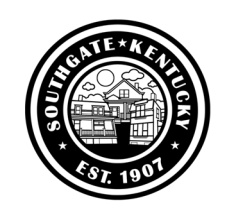 2023 ANNUAL CITY-WIDE YARD SALE PERMITSEPTEMBER 9, 2023NAMEADDRESSPhone number or e-mail address CONDITIONSApplicant must be a resident of the City of Southgate (above listed address).Signs – One (1) sign permitted at each site.  Signs on utility poles or in the public right-of-way are prohibited.  This permit shall be limited to September 9, 2023, from 8:00 am to 4:00 pm.Outside premises must be cleared of all unsold items by day’s end.  Place unwanted items at the curb on trash day (Tuesday); OR you may donate any unsold items to St. Vincent De Paul.  Bring items to the city building from 1:00 pm until 3:00 pm on Saturday where a truck will be available.City Wide Yard Sale will be advertised the week before the sale.A listing of all participating addresses will be available at the City Building and on the city website at www.southgateky.org on the Fri. prior to the sale.By his/her signature, applicant agrees to abide by the above stated conditions.SIGNATURE OF APPLICANT					DateSubmit application to the Clerk’s office @ 122 Electric Avenue, Southgate, KY by Sept. 8 at noon.Or by email to clerk@southgateky.org.  Office Hours:  8-4 for more information call 859-441-0075www.southgateky.org